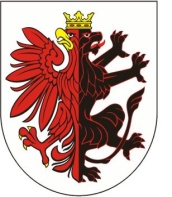 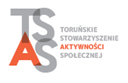 Trener NGO –  działania szkoleniowo-doradcze na rzecz rozwoju potencjału 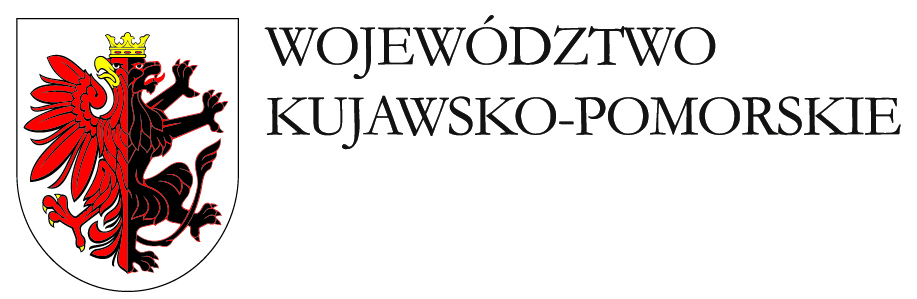 organizacji pozarządowych w województwie kujawsko-pomorskim„Prawo dla NGO - formalno-prawne aspekty zarządzania organizacją pozarządową – funkcjonowanie trzeciego sektora w aktualnych ramach prawnych” – WŁOCŁAWEK, Włocławskie Centrum Organizacji Pozarządowych i Wolontariatu ul. Żabia 12a, ; w dniu: 13.10.2018r, godz: 9.00-12.00.Program szkolenia:Podczas szkolenia, uczestnicy będą mogli zapoznać się z obowiązującymi przepisami dotyczącymi tworzenia organizacji pozarządowych (  szczególnie stowarzyszeń i fundacji) oraz  poznać  w jaki sposób dostosować funkcjonowanie organizacji , aby działała zgodnie z obowiązującymi przepisami.  Nie ma jednego aktu prawnego, który regulowałaby całość zagadnień związanych z funkcjonowaniem organizacji pozarządowych. Oprócz podstaw „założycielskich”, trzeba znać wiele zagadnień formalno-prawnych.  Szkolenie ma na celu uporządkowanie wiedzy, ukierunkowane jest na – dbałość o to, aby organizacje pozarządowe w naszym województwie działały sprawnie. Podczas szkolenia będzie możliwość skonsultowania indywidualnych pytań z zakresu formalno-prawnego zarządzania organizacją pozarządową, pozyskania wiedzy np. w zakresie zgłaszania zmiany statutu, pozyskania statusu opp przez organizację, czy podpisywania umów z członkami zarządu. 1.Nowelizacja ustawy Prawo o stowarzyszeniach - zmiany dla wszystkich stowarzyszeń dot. zarządów, zatrudnienia.2. Zasady tworzenia stowarzyszeń rejestrowych po nowelizacji2.1. liczba członków stowarzyszenia rejestrowego 2.2. stowarzyszenie rejestrowe ( komitet założycielski, zarząd)2.3. zasady zatrudniania członków przez stowarzyszenie rejestrowe 2.4. zasady podpisywania umów z zarządem 2.4. wynagrodzenie dla zarządu stowarzyszenia rejestrowego 2.5. zasady nadzoru starosty 3. Obowiązki stowarzyszeń, terminy na wprowadzenie zmian w statutach.4. Stowarzyszenia zwykłe 4.1. zakres podmiotowy stowarzyszenia zwykłego, kto może założyć4.2. zakres przedmiotowy stowarzyszenia zwykłego4.3. władze stowarzyszenia zwykłego przed nowelizacją i po nowelizacji4.4. środki pozyskiwane na działalność stowarzyszenia zwykłego przed nowelizacją i po nowelizacji4.5. stowarzyszenia zwykłe jako organizacja pożytku publicznego 4.6. przekształcenie stowarzyszenia zwykłego w stowarzyszenie rejestrowe4.7. osobowość prawna stowarzyszenia zwykłego, stowarzyszenie zwykłe jako ułomna osoba prawna4.8. zdolność sądowa stowarzyszenia zwykłegoProjekt współfinansowany ze środków Samorządu Województwa Kujawsko-Pomorskiego